This form is only meant to submit grades of individual modules to the education office of the Faculty of Humanities. The registration of grades can only be done when all data have been filled in.Please send the form to: onderwijsbureau.FGW@vu.nl Studentzaken, Faculteit der Geesteswetenschappen, kamer 12A-76Faculteit der Geesteswetenschappen, De Boelelaan 1105, 1081 HV Amsterdam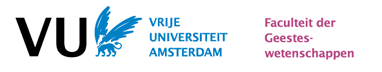 Form for grade registration resit Form for grade registration resit Attention! Per form one grade for one student can be submitted. Do you have multiple grades for one student or grades for more than one student? Then use a new form per grade and per student.Attention! Per form one grade for one student can be submitted. Do you have multiple grades for one student or grades for more than one student? Then use a new form per grade and per student.Student informationStudent informationStudent numberStudent nameCourse informationCourse informationCourse nameCourse codeNumber of creditsResultExamination DateLecturer informationLecturer informationName CoordinatorDate(Digital) Signature